State of LouisianaState Licensing Board for Contractors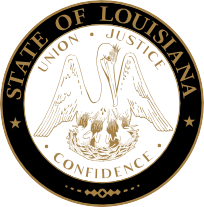 Residential contractors subCommitteeMeeting AgendaWednesday, April 14, 2021, 9:30 a.m.ROLL CALL – Ms. Tarah RevettePLEDGE OF ALLEGIANCE – Mr. James C. “Jim” Fine, MemberINVOCATION & INTRODUCTION – Judge Darrell White, Retired, Hearing OfficerConsideration of the March 17, 2021 Residential Building Subcommittee Meeting Minutes.Welcome / Introductions – Mr. Brad Hassert, Compliance DirectorPublic Comment (Non-Agenda Items)NEW BUSINESS COMPLIANCE HEARINGS:a)  Fred Raymond Rainwater, Sr. d/b/a Rainwater & Son’s Roofing Contractors Inc., DeRidder, Louisiana – Consideration of an alleged violation for bidding and/or performing home improvement contracting services without possessing a State Home Improvement Registration at 506 Davella Drive ($15,400.00), DeRidder, Louisiana. La. R.S. 37:2175.3(A)(1).		b) 	Carlos M. Soto d/b/a SOS Contractors Group, Angleton, Texas – Consideration of an alleged violation for bidding and/or performing home improvement contracting services without possessing a State Home Improvement Registration at 506 Davella Drive ($15,400.00), DeRidder, Louisiana. La. R.S. 37:2175.3(A)(1).Creed Services LLC, Wylie, Texas – Consideration of an alleged violation for bidding and/or conducting mold remediation without possessing a Mold Remediation license at 3206 Finwood Drive ($1,150.00), Lake Charles, Louisiana. La. R.S. 37:2185(A).Built To Last Roofing Inc, Dallas, Texas – Consideration of an alleged violation for bidding and/or performing residential construction work without possessing a State Residential Building license at 7071 West Savannah Lane ($116,407.51), Lake Charles, Louisiana, and for bidding and/or performing home improvement contracting services without possessing a State Home Improvement Registration at 6989 West Savannah Lane ($13,405.51), Lake Charles, Louisiana. La. R.S. 37:2167(A) and 2175.3(A)(1).Anthony Trahan d/b/a Trahan’s Handyman Specialest (sic), Erath, Louisiana – Consideration of an alleged violation for bidding and/or performing home improvement contracting services without possessing a State Home Improvement Registration at 1300 Sunset Drive ($25,500.00), Lake Charles, Louisiana. La. R.S. 37:2175.3(A)(1).Roger’s Avelino Martinez Construction LLC, Metairie, Louisiana – Consideration of an alleged violation for bidding and/or performing residential construction work without possessing a State Residential Building license at 6768 Pontchartrain Boulevard ($23,000.00), New Orleans, Louisiana. La. R.S. 37:2167(A).Dorrel Triche, III, Laplace, Louisiana – Consideration of an alleged violation for bidding and/or performing home improvement contracting services without possessing a State Home Improvement Registration at 3245 Irish Bend Road ($33,012.27), Kenner, Louisiana. La. R.S. 37:2175.3(A)(1).Nickolas Morris d/b/a Jesse’s Patios and Siding, Pierre Part, Louisiana – Consideration of an alleged violation for bidding and/or performing home improvement contracting services without possessing a State Home Improvement Registration at 905 Ditch Avenue ($11,000.00) Morgan City, Louisiana. La. R.S. 37:2175.3(A)(1).DCF Construction and Supply LLC, Haughton, Louisiana – Consideration of alleged violations for permitting the contractor’s license to be used by another contractor who does not hold a license for the classification for which the contract is entered at multiple addresses ($165,203.45), Haughton and Bossier City, Louisiana. La. R.S. 37:2158(A)(5), 10 counts.a)  Colony Homes, LLC, Covington, Louisiana – Consideration of alleged violations for entering into contracts with unlicensed contractors involving work or activity for the performance of which a license is required at 2007 Rouzan Avenue ($113,354.28), Baton Rouge, Louisiana. La. R.S. 37:2158(A)(4), 3 counts.   b) 	Kaypa Construction LLC, Lafayette, Louisiana – Consideration of an alleged violation for bidding and/or performing residential construction work without possessing a State Residential Building license at 2007 Rouzan Avenue ($62,651.85), Baton Rouge, Louisiana. La. R.S. 37:2167(A).   Level Construction & Development, LLC, Baton Rouge, Louisiana – Consideration of alleged violations for entering into contracts with unlicensed contractors involving work or activity for the performance of which a license is required at 5341 Mimosa Street ($91,695.40), Baton Rouge, Louisiana. La. R.S. 37:2158(A)(4), 3 counts.   Redstick Roofing Specialists LLC, Baton Rouge, Louisiana – Consideration of an alleged violation for failure to maintain workers’ compensation and general liability insurance. La. R.S. 37:2158(A)(3) and Rules and Regulations of the Board Section 105(B).a) 	iBuild LLC, New Orleans, Louisiana – Consideration of alleged violations for entering into contracts with unlicensed contractors involving work or activity for the performance of which a license is required at 1203 Mehle Avenue ($84,024.08), Arabi, Louisiana. La. R.S. 37:2158(A)(4), 3 counts.   b) 	Coco Construction of New Orleans LLC, New Orleans, Louisiana – Consideration of an alleged violation for bidding and/or performing residential construction work without possessing a State Residential Building license at 1203 Mehle Avenue ($7,722.71), Arabi, Louisiana. La. R.S. 37:2167(A).Scott Clark, Port Allen, Louisiana – Consideration of an alleged violation for bidding and/or performing residential construction work without possessing a State Residential Building license at 1461 Highway 19 ($7,656.51), Slaughter, Louisiana. La. R.S. 37:2167(A).Priscila Jeesels Garcia d/b/a Vertical Construction Services, Hammond, Louisiana – Consideration of an alleged violation for bidding and/or performing home improvement contracting services without possessing a State Home Improvement Registration at 5317 Lost Oak Drive ($8,900.00), Baton Rouge, Louisiana. La. R.S. 37:2175.3(A)(1).Bond Construction Company, LLC, Baton Rouge, Louisiana – Consideration of an alleged violation for entering into a contract with an unlicensed contractor involving work or activity for the performance of which a license is required at 6307 Mill Valley Lane ($14,883.65), Baton Rouge, Louisiana. La. R.S. 37:2158(A)(4). STATUTORY CITATIONS:OLD BUSINESSCOMPLIANCE HEARING/CONTINUANCE:Allsafe Restoration LLC, Chalmette, Louisiana – Consideration of an alleged violation for bidding and/or performing home improvement contracting services without possessing a State Home Improvement Registration and for bidding and/or conducting mold remediation without possessing a mold remediation license at 401 Bateleur Way ($25,058.73), Covington, Louisiana. La. R.S. 37:2175.3(A)(1) and 2185(A).REQUEST FOR REHEARING:Isai Lopez d/b/a Leah’s Desing (sic) & Construction, Tickfaw, Louisiana – Consideration of an alleged violation for bidding and/or performing home improvement contracting services without possessing a State Home Improvement Registration at 1165 Cyril Avenue ($12,700.51), Baton Rouge, Louisiana. La. R.S. 37:2175.3(A)(1).December 16, 2020, Residential Subcommittee Meeting Minutes [excerpt]Ms. Morgan gave a summary of the allegations. No one was present on behalf of ISAI LOPEZ D/B/A LEAH’S DESING (SIC) & CONSTRUCTION. Brad Hassert, Compliance Director, who was previously sworn, was called to the stand. Mr. Hassert reviewed the exhibit packet and provided testimony to the board. Mr. Landreneau entered the exhibit packet into evidence and it was admitted. Mr. Morse made a motion to find ISAI LOPEZ D/B/A LEAH’S DESING (SIC) & CONSTRUCTION to be in violation, to assess the maximum fine plus $1000 in administrative costs and to issue a cease and desist order. Mr. Fine seconded. The motion passed.H.	Consideration of additional classifications for residential licenses as listed and attached to the agenda. (Page 5)I.	Consideration of residential applications as listed and attached to the agenda. (Pages 6-11)J.	Consideration of home improvement applications as listed and attached to the agenda. (Pages 12-17)ADJOURNMENT*Licenses/Registrations issued once all requirements were met.MEETING ATTENDANCE PROTOCOL:All persons attending the meeting shall utilize appropriate protective health measures and observe the recommended and appropriate social distancing.  This includes wearing a mask at all times and complying with signage throughout the building and in designated seating areas.  Rows and chairs will be clearly marked for visitors.Additional classifications for residential licenses(Pending all requirements being met)Company Name/Classification										Lic. No.BRC SOLUTIONS, LLC 	884506	14456 Rue Deschenes, French Settlement, LA  70733	RESIDENTIAL ROOFING (SUBCONTRACT LABOR ONLY)CUSTOM DRYWALL & PAINTING LLC  	884174	3308 North Labarre Rd, Metairie, LA 70002	RESIDENTIAL SWIMMING POOLSGAUNT CONTRACTING, LLC  	881365	208 Pine Crest Drive, Madisonville, LA  70447	RESIDENTIAL SWIMMING POOLSVARGAS PAINTING LLC   	887141	14769 Old Hammond Hwy, Baton Rouge, LA 70816	RESIDENTIAL BUILDING CONTRACTORWATERFRONT CUSTOM HOMES, L.L.C.   	881850	1034 Alabama Street, Vidalia, LA 71373	RESIDENTIAL SWIMMING POOLSResidential Applications FOR LICENSE(Pending All Requirements Being Met)COMPANY NAMESA-1 STEEL ERECTORS, INC.	3309 Barataria Blvd., Marrero, LA  70072	RESIDENTIAL BUILDING CONTRACTORACCURATE PLUMBING AND DRAIN CLEANING L.L.C.	23320 Pinehill Cemetery Rd., Iowa, LA 70647	RESIDENTIAL BUILDING CONTRACTORACHIEVERS OF LOUISIANA, INC.	PO Box 441, West Monroe, LA 71294	RESIDENTIAL BUILDING CONTRACTORANGELS HOME BUILDERS INC	6018 Charlotte Dr., New Orleans, LA 70122	RESIDENTIAL BUILDING CONTRACTORAPLEX CONSTRUCTION LLC OF HAMMOND	902 South Pine Street, Hammond, LA 70403	RESIDENTIAL BUILDING CONTRACTORARM & HAMMER PRO SERVICES LLC	4401 N Boudoin Road, Sulphur, LA 70663	RESIDENTIAL BUILDING CONTRACTORBAYOU YANKEE PLUMBING, LLC	627 N. Olympia St., New Orleans, LA 70119	RESIDENTIAL BUILDING CONTRACTOR*BEC HOMES, L.L.C.	106 Lac Bistineau Ct., Luling, LA 70070	RESIDENTIAL BUILDING CONTRACTORBEST HOME CONTRACTORS LLC, THE	37462 Southwood Village Ave., Prairieville, LA 70769	RESIDENTIAL BUILDING CONTRACTORBILLIOT STRUCTURES LLC	812 Hancock Street, Gretna, LA 70053	RESIDENTIAL BUILDING CONTRACTOR*BLANCHARD CONSTRUCTION COMPANY LLC	PO Box 81, Madisonville, LA  70447	RESIDENTIAL BUILDING CONTRACTOR*BOSTICK BUILDS LLC	4603 Arts St., New Orleans, LA 70122	RESIDENTIAL BUILDING CONTRACTOR*CHART CONSTRUCTION, L.L.C.	110 Thruway Park Road, Broussard, LA 70518	RESIDENTIAL BUILDING CONTRACTOR*CHIKLES FRAMING LLC	42531 Weber City Road, Gonzales, LA 70737	RESIDENTIAL FRAMING (SUBCONTRACT LABOR ONLY)*COASTAL PRIME PAINTING, LLC	4520 S Sherwood Forest Blvd., Suite 104-263, Baton Rouge, LA  70816	RESIDENTIAL FRAMING (SUBCONTRACT LABOR ONLY)COLON, SANTOS ALEXIS	114 Terrace Oak Lane, Broussard, LA 70518	RESIDENTIAL BUILDING CONTRACTOR*CT CONTRACTORS, LLC	714 N 3rd, Alexandria, LA 71301	RESIDENTIAL BUILDING CONTRACTORDDL CONSTRUCTION, INC.	2613 Volpe Drive, Chalmette, LA  70043	RESIDENTIAL BUILDING CONTRACTORDICHARRY DEVELOPMENTS LLC	17 Cycas, Kenner, LA 70065	RESIDENTIAL BUILDING CONTRACTORF. & R. ENTERPRISES, INC.	PO Box 230, Chalmette, LA 70044	RESIDENTIAL BUILDING CONTRACTORGLOBAL BUILDING SOLUTIONS LLC	11169 Griffin Lane, Tickfaw, LA 70466	RESIDENTIAL BUILDING CONTRACTOR*HEBERT, ADAM	P.O. Box 135, Natalbany, LA 70451	RESIDENTIAL BUILDING CONTRACTORHIGH DEFINITION HOMES, LLC	104 Mirabeau PL, Mandeville, LA 70448	RESIDENTIAL BUILDING CONTRACTORHILDA'S CONSTRUCTION LLC	2252 Brighton Pl., Harvey, LA 70058	RESIDENTIAL FRAMING (SUBCONTRACT LABOR ONLY)HOELL CONSTRUCTION LLC	5940 Tchoupitoulas Street, New Orleans, LA 70115	RESIDENTIAL BUILDING CONTRACTORIHAZEL, LLC	2070 Hazel Street, Arcadia, LA 71001	RESIDENTIAL BUILDING CONTRACTORINTEGRA HOMES LLC	500 Southdown Loop, Covington, LA 70433	RESIDENTIAL BUILDING CONTRACTORJBH DEVELOPMENT LLC	2015 Olvey Drive, Mandeville, LA 70448	RESIDENTIAL BUILDING CONTRACTORJETSTAW 56 LLC	1440 N. Dorgenois Street, New Olreans, LA  70119	RESIDENTIAL BUILDING CONTRACTOR*JLJ CONSTRUCTION, LLC	1808 Franklin Ave., New Orleans, LA  70117	RESIDENTIAL BUILDING CONTRACTORJOHNSON CONSTRUCTION AND MOLD REMEDIATION, L.L.C.	P. O. Box 137, Tickfaw, LA  70466	RESIDENTIAL BUILDING CONTRACTORJOHNSTON, JASON WAYNE	134 Faith Hill Lane, Logansport, LA 71049	RESIDENTIAL BUILDING CONTRACTORJOSH HUDDLESTON CONSTRUCTION LLC	761 Caplis Sligo Rd, Bossier City, LA 71112	RESIDENTIAL BUILDING CONTRACTORKENDRICK, TREVOR	PO Box 293, Greensburg, LA 70441	RESIDENTIAL BUILDING CONTRACTORLASSUS, JOSEPH CHARLES	107 Kempsey Ct., Slidell, LA 70458	RESIDENTIAL BUILDING CONTRACTORLOPEZ BROTHERS CONCRETE WORK LLC	2733 W Catawba Drive, Harvey, LA 70058	RESIDENTIAL FOUNDATIONS (SUBCONTRACT LABOR ONLY)M J HENRY LLC	631 Roberts Street, Deridder, LA 70634	RESIDENTIAL BUILDING CONTRACTORM/T ELECTRICAL SERVICE LLC	425 Horseshoe Drive, Crowley, LA  70526	RESIDENTIAL BUILDING CONTRACTOR*MALLARD CONSTRUCTION & DESIGN LLC	34529 Treasure Cove Lane, Slidell, LA 70460	RESIDENTIAL BUILDING CONTRACTORMALLET CONSULTING, INC.	PO Box 208, Part, LA 70339	RESIDENTIAL BUILDING CONTRACTORMCKINLEY ENTERPRISES L.L.C.	142 R Allen Road, Leesville, LA 71446	RESIDENTIAL BUILDING CONTRACTOR*MCMYNE PROPERTY MANAGMENT, L.L.C.	2715 Marietta Street, Kenner, LA 70062	RESIDENTIAL BUILDING CONTRACTORMELBUFORD CONSTRUCTION SERVICES LLC	511 Warrington Drive, New Orleans, LA 70122	RESIDENTIAL BUILDING CONTRACTOR*MORALES MASONRY LLC	3340 Bretagne Court, Marrero, LA  70072	RESIDENTIAL MASONRY/STUCCO (SUBCONTRACT LABOR ONLY)MSK DEVELOPMENT, LLC	2505 Williams Blvd, Suite A, Kenner, LA 70062	RESIDENTIAL BUILDING CONTRACTOR*NICE FRAMES, LLC	P.O. Box 42014, Baton Rouge, LA 70835	RESIDENTIAL BUILDING CONTRACTOR*OMNI BUILDERS, INC.	602 N Cortez Street, New Orleans, LA 70119	RESIDENTIAL BUILDING CONTRACTORORISHAS CONSTRUCTION & RENOVATION LLC	PO Box 1748, Harvey, LA 70059	RESIDENTIAL BUILDING CONTRACTOROSCAR ZAMORA CONSTRUCTION LLC	2703 Salem Street, Kenner, LA 70062	RESIDENTIAL FRAMING (SUBCONTRACT LABOR ONLY)PARSON HOMES, LLC	433 Melody Drive, Metairie, LA 70001	RESIDENTIAL BUILDING CONTRACTORPATRIOT DISASTER SPECIALIST LLC	7 Little Drive, Lake Charles, LA 70605	RESIDENTIAL BUILDING CONTRACTORPHENIX TRUCKING LLC	316 5th Street, Westwego, LA 70094	RESIDENTIAL BUILDING CONTRACTORPINEDA CONSTRUCTIONS LLC	107 Bay Street, West Monroe, LA 71291	RESIDENTIAL FOUNDATIONS (SUBCONTRACT LABOR ONLY); RESIDENTIAL FRAMING (SUBCONTRACT LABOR ONLY); RESIDENTIAL MASONRY/STUCCO (SUBCONTRACT LABOR ONLY); RESIDENTIAL ROOFING (SUBCONTRACT LABOR ONLY)PRESTIGE CONSTRUCTION & MANAGEMENT, L.L.C.	PO Box 814, Greensburg, LA 70441	RESIDENTIAL BUILDING CONTRACTORRAY POCHE HOMES LLC	214 Highland Crest Drive, Covington, LA 70435	RESIDENTIAL BUILDING CONTRACTORREGENCY CONTRACTING GROUP LLC	212 Lac Segnette, Luling, LA 70070	RESIDENTIAL BUILDING CONTRACTORRESTORATION BUILDERS, INC.	3961 East Chandler Blvd., Suite 111-168, Phoenix, AZ 85048	RESIDENTIAL ROOFINGRIGOBERTO'S CONSTRUCTION, LLC	105 Marie Dr., Westwego, LA 70094	RESIDENTIAL FRAMING (SUBCONTRACT LABOR ONLY); RESIDENTIAL MASONRY/STUCCO (SUBCONTRACT LABOR ONLY)*RIVER RIDGE RENOVATIONS, LLC	1900 N 18th St Suite 601, Monroe, LA 71201	RESIDENTIAL BUILDING CONTRACTORSASA CONSTRUCTION LLC	PO Box 40421, Baton Rouge, LA 70835	RESIDENTIAL FRAMING (SUBCONTRACT LABOR ONLY)SCOTT J. SPIVEY, ESQ., A PROFESSIONAL LAW CORPORATION	702 Waltham Street, Metairie, LA 70001	RESIDENTIAL BUILDING CONTRACTORSERRANO AND SONS LLC	6454 Airline Hwy, Apt. 6107, Baton Rouge, LA 70805	RESIDENTIAL BUILDING CONTRACTOR; RESIDENTIAL ROOFING*SIMS, LLC	566 Thomastown Rd, Tallulah, LA 71282	RESIDENTIAL BUILDING CONTRACTORSMITH, CARLA DENISE	PO Box 1637, Westwego, LA 70096	RESIDENTIAL BUILDING CONTRACTORSOUTHERN CLASSIC HOMES CUSTOM TRIM AND REMODELING, LLC	235 Old Palmetto Rd., Benton, LA 71006	RESIDENTIAL BUILDING CONTRACTORSRK INC	1925 Enterprise Blvd, Lake Charles, LA 70601	RESIDENTIAL ROOFINGT.G. REMODELING, L.L.C.	13413 Woodcreek Drive, Baton Rouge, LA 70818	RESIDENTIAL FRAMING (SUBCONTRACT LABOR ONLY)TANGLED OAKS' WOODWORKS, L.L.C.	369 Grays Creed Rd, Dry Prong, LA 71423	RESIDENTIAL BUILDING CONTRACTORTILE DOCTOR, LLC	817 Clarence Street, Lake Charles, LA 70601	RESIDENTIAL MASONRY/STUCCO (SUBCONTRACT LABOR ONLY)UPPER CREST CONSTRUCTION LLC	2808 Hessmer Ave., Metairie, LA 70002	RESIDENTIAL BUILDING CONTRACTORVIEYRA BROTHERS CONCRETE SERVICES LLC	11422 E. Evans Road, Independence, LA 70443	RESIDENTIAL FOUNDATIONS (SUBCONTRACT LABOR ONLY)WESLEY DEVELOPMENTS LLC	104 W Fairfield Drive, Broussard, LA 70518	RESIDENTIAL BUILDING CONTRACTORWJC CONSTRUCTION LLC	497 Skip Drive, Franklinton, LA 70438	RESIDENTIAL BUILDING CONTRACTORWTH CONSTRUCTION LLC	112 Lefleur Circle, Lafayette, LA 70503	RESIDENTIAL BUILDING CONTRACTORZENON, WILSON	1152 Orphe Guidry Rd, Arnaudville, LA 70512	RESIDENTIAL FOUNDATIONS (SUBCONTRACT LABOR ONLY)HOME IMPROVEMENT REGISTRATION APPLICATIONS(Pending All Requirements Being Met)COMPANY NAMES24/7 MAINTENANCE, LLC	34940 J W Hall Rd., Walker, LA 70785A & J CUSTOM CABINETS AND WOODWORKS LLC	2023 St. Philip St., New Orleans, LA  70119A-1 HONEY DO'S LLC	3590 Okaloosa Rd., Eros, LA 71238ACCURATE MEASURES LLC	12725 Hodges Lane, Walker, LA 70785ATI RESTORATION, LLC	3360 E. LA Palma Ave., Anaheim, CA 92806AUDUBON PAINTING RENOVATIONS INC	116 South Scott Street, New Orleans, LA 70119AZUCAR, INC.	P O Box 1237, Iowa, LA 70647B & T CONSTRUCTION AND HOME IMPROVEMENT, LLC	7001 Rue Renard Rouge Rd., Iowa, LA 70647*BARRECA GENERAL CONTRACTORS, L.L.C.	356 Fairway Drive, New Orleans, LA  70124BERGEAUX, KIPARD WAYNE	2808 Stagg Ave, Basile, LA 70515BEST HOME CONTRACTORS LLC, THE	37462 Southwood Village Ave., Prairieville, LA 70769*BETTER BUILT CONTRACTORS LLC	11476 Pleasant Knoll Dr., Denham Springs, LA 70726*BIG D'S HANDYMAN SERVICE, L.L.C.	312 Plantation Rd., Opelousas, LA 70570*BLACK DOG OILFIELD LLC	P O Box 564, Homer, LA 71040BLUEJAY OMNI LLC	4173 Parry Dr., Sarasota, FL 34241*BONNECAZE CONSTRUCTION LLC	11013 Brillock Ave., Baton Rouge, LA 70818BOUDREAU'S HOME IMPROVEMENT LLC	1326 Beech St., Westlake, LA 70669BROWN, SONYA ROBINSON	806 Buras Ave., Baker, LA 70714BUENROSTRO, JESUS	1 Desert Spring Ln., Manvel, TX 77578C LEVEL CO. L.L.C.	12428 Country Estate Ave., Zachary, LA 70791C2 CONSTRUCTION LLC	36449 Rosalie Ave., Denham Springs, LA 70706CARBON CONSTRUCTION LLC	3816 Highway 90 East, Broussard, LA 70518CARITAS CONSTRUCTION LLC	2634 Scarlett Dr., Lake Charles, LA 70611CARROLL, KELLIE MORRIS	245 Madison Crossing, Sulphur, LA 70665*CHOPS CONSTRUCTION LLC	2520 Apollo Avenue, Harvey, LA 70058CHUCK HENSLEY ROOFING INC	405 Ridgeway Rd., Hot Springs National Park, AR 71901*CK SERVICES LLC	1503 Dean Street, Sulphur, LA 70663*CLARK, JAMES E.	292 Antioch Church Rd., West Monroe, LA 71292CLARK, JANICE	17707 British Lane, Baton Rouge, LA 70810CONCRETE VETERANS LLC	714 Winding Willows, Bossier City, LA 71111CONTINENTAL MANAGEMENT & CONSTRUCTION CONSULTANTS, INC.	107 Haig Point, LaPlace, LA 70068CR DESIGNS LLC	52510 Red Hill Rd., Independence, LA 70443*CROSS HOME IMPROVEMENT LLC	130 Moreau Rd., Olla, LA 71465D. HAYES ENTERPRISE LLC	211 E. McIntosh St., Oak Grove, LA  71263DEBONAIR UNLIMITED LLC	3117 St. Roche Ave., New Orleans, LA 70122DIAL TONE SYSTEMS, L.L.C.	P O Box 1092, Lake Charles, LA 70602DIAMOND QUALITY CONSTRUCTION LLC	1625 Maplewood Dr., Harvey, LA 70058*DLL FENCING OF LAKE CHARLES, LLC	2090 Common St., Lake Charles, LA 70601*DSPM LLC	9332 Southmoor Dr., Baton Rouge, LA 70815DUBON HEATING & AIR LLC	4504 Morales Street, Metairie, LA  70006DVS INVESTMENTS LLC	1633 Bellvue Rd., Haughton, LA 71037*ELKINS ROOFING SOLUTIONS LLC	11750 Rolling Stream Drive, Tomball, Texas 77375EXCELSIOR CONSTRUCTION LLC	423 S Norman C Francis Pkwy, New Orleans, LA 70119*FREEDOM FOREVER LOUISIANA LLC	43445 Business Park Drive, Suite 110, Temecula, CA 92590FREEMAN COMPANIES LLC	18241 Weatherwood Drive, Baton Rouge, LA  70817GABINOS CONSTRUCTION LLC	71 Country Air Dr., Rayne, LA 70578GASPAR CONSTRUCTION, LLC	2716 Earl Drive, Meraux, LA 70075*GC LAND IMPROVEMENT, LLC	P O Box 1040, Ruston, LA 71273*GOLDEN KEY CONTRACTING LLC	1103 Pinckney Ave., Leesville, LA 71446*GULF ISLAND RENOVATIONS LLC	319 Laporte St., Abbeville, LA 70510HILLS ELECTRICAL SERVICES LLC	11801 Hwy 120, Marthaville, LA 71450HOMEWAY UNITED LLC	13481 Adam Templet Rd., Gonzales, LA 70737*IMPECCABLE CRAFTS RESIDENTIAL SERVICES LLC	7051 Ridgefield Drive, New Orleans, LA 70128INDEPENDENT CONTRACTING SERVICES LLC	159 Jolimar St., Napoleonville, LA 70390J & T CONTRACTORS LLC	P O Box 172, Zachary, LA 70791J&J RESTORATION LLC	6601 Ward Line Rd., Lake Charles, LA 70607*JADE'S CUSTOM CARPENTRY, LLC	1490 Horace Leger Rd., Ville Platte, LA 70586JASON RUIZ L.L.C.	904 Victory Dr., Westwego, LA 70094JB HOMEWORKS, LLC	3534 Palm Dr., Sulphur, LA 70663JBE INDUSTRIES LLC	501 Gordon Ave, New Orleans, LA 70123*JFH CONSTRUCTION LLC	73415 Military Road, Covington, LA 70435*JK WILSON PAINTING, LLC	9662 Grand Teton Avenue, Baton Rouge, LA  70814JMONI ENTERPRISE, LLC	2427 Behrman Hwy., New Orleans, LA 70114JOHNSON, MONCHEL PARKER	2133 Timoleon St., New Orleans, LA 70122JR STONE & PAVERS LLC	2133 Brigade Dr., Chalmette, LA 70043JS CONSTRUCTION & REMODELING LLC	405 Elton Mango Dr., Deridder, LA 70634KEY KOMPONENT REALTY, LLC	7204 Gentry Rd., Marrero, LA 70072*L&M RENOVATION, LLC	44444 Melancon St., Lot 02, Sorrento, LA 70778*LAFAYETTE CONTRACTING GROUP LLC	145 E. Butcher Switch Rd., Lafayette, LA 70507LAVERGNES ELITE HOME IMPROVEMENT CONTRACTOR LLC	1054 Pearl St., Rayne, LA 70578*LYNDON CUMMINGS, LLC	4853 Osborne Ave., Baton Rouge, LA 70805MANCHAC POOLS & DESIGNS LLC	11172 Toria Lane, Saint Amant, LA 70774MILLER, LINDA L	1062 Whitetail Dr., Mandeville, LA 70448MIRANDA, GELACIO	4065 Strand Drive, Baton Rouge, LA 70809MUSSO'S LANDSCAPE DESIGN LLC	18470 Blythe Rd., Prairieville, LA 70769OAK & IRON RESTORATION, LLC	124 Rue Sydney Dr., Saint Rose, LA 70087OGEA'S CONSTRUCTION, LLC	6520 LeBleu Rd., Lake Charles, LA 70615ORISHAS CONSTRUCTION & RENOVATION LLC	PO Box 1748, Harvey, LA 70059PATEL, VIMAL	2280 E Main St., Broussard, LA 70518*PERFECT FINISHES LA LLC	8037 Carlton Roberts Blvd., Denham Springs, LA  70726POIRIER SHEET METAL, LLC	P O Box 175, Milton, LA 70558POLYCO, LLC	31135 Susie Circle North, Denham Springs, LA 70726POWERHOUSE 7, LLC	Post Office Box 311, Franklin, LA  70538POWFORD CONTRACTORS LLP	541 N. Bayou Rapides Rd., Alexandria, LA 71303PRECISION WOODWORKS OF SOUTHWEST LOUISIANA, L.L.C.	6251 Lake St., Lake Charles, LA 70605PRUITT HOME RENOVATIONS LLC	1267 Doc Steed Rd, Minden, LA 71055PURE PAINTING & CONTRACTING, LLC	3023 Grace Harper Dr., Bossier City, LA 71112QUALITY NORTHSIDE ROOFING, LLC	201 Rue Beauregard, Suite 202, Lafayette, LA 70508*RAINWATER AND SONS ROOFING, INC.	6525 Mame Johnson Rd., Deridder, LA 70634RAMIREZ CONSTRUCTION SERVICE, LLC	1200 Louisie Street, Apt. 214, Thibodaux, LA 70301*RAY'S REMODELING AND CONSTRUCTION, LLC	3241 Deerfield Drive, Haughton, LA  71037RED STAR HOLDINGS, LLC	7004 Shadow Ln., Lake Charles, LA 70605REGAL CROWNS RENOVATIONS LLC	1508 Sora St., Baton Rouge, LA 70807*RICKS, MERLIN R.	640 Vanderbuilt Lane, Metairie, LA 70065*SACRED RESTORATION LLC	1012 Mono Ct, Westwego, LA 70094SAVOY & COMPANY L.L.C.	1010 Pointe Noir Rd., Branch, LA 70516SCOTT MARCOTTE, LLC	9717 Vincent Trace, Denham Springs, LA  70726*SHINGLE SOLUTION LLC	304 Belle Grove Blvd, Lafayette, LA 70503SOL WINDOWS AND DOORS S CORP	5903 East Texas Stg., Bossier City, LA 71111STATIC BUILDERS LLC	P.O. Box 25, Ruston, LA 71273*STELLAR BROTHERS RESTORATION & CONSTRUCTION LLC	6568 Highway 165 North, Apt. 1028, Monroe, LA 71203*TDB CONTRACTORS LLC	8700 Todd Rd., Bell City, LA 70630TERRAFORM CONSTRUCTION, LLC	5610 Carters Ferry Rd., Zwolle, LA 71486*TITIAN ROOFING AND CONSTRUCTION, LLC	13515 Rose Dr., Walker, LA 70785*VANN'S REMODELING AND LANDSCAPING LLC	10115 Menard Rd., Saint Martinville, LA 70582*VIGIL CONSTRUCTION LLC	427 College Street, Shreveport, LA 71104VIRTUOUZ PROPERTY SOLUTIONZ LLC	11173 Audubon Dr., Hammond, LA 70403*VISUALIZE YOUR VISION CONSTRUCTION LLC	428 Nonc Lol Rd., Arnaudville, LA 70512WILLIAMS, ERIN	5191 Tusa Drive, Marrero, LA 70072WILLIAMSON CONSTRUCTION SERVICES LLC	8043 President Drive, Baton Rouge, LA 70817WORKHORSE GENERAL CONTRACTORS LLC	17706 SW 135th Ave, Miami FL 33177*XK8 L.L.C.	913 Huey P Long Ave., Gretna, LA 70053CompanyStatutoryCitationCitationPayment1Ortiz Brothers Construction LLCLa. R.S. 37:2167(A)$500.002Jose Tapia d/b/a JA ConstructionLa. R.S. 37:2167(A)$500.003Schumacher Homes of Louisiana, Inc.La. R.S. 37:2158(A)(4)$500.004WM Construction Services LLCLa. R.S. 37:2167(A)$500.005Kovac/JMJ Const., Inc.La. R.S. 37:2158(A)(4)$500.006Alonso Reyes Construction, LLCLa. R.S. 37:2167(A)$500.007Gillies Services, L.L.C.La. R.S. 37:2158(A)(4)$500.008Vella  Builders, L.L.C.La. R.S. 37:2158(A)(4)$500.009Lafosse Construction Company, Inc.La. R.S. 37:2158(A)(4)$500.0010Dimas Construction LLCLa. R.S. 37:2167(A), 2 counts$500.0011Original Stucco LLCLa. R.S. 37:2167(A)$500.0012Willie and Willie Contractors LLCLa. R.S. 37:2158(A)(4), 3 counts$500.0013Chikles Framing LLCLa. R.S. 37:2167(A), 3 counts$500.0014Premier Construction & Development, LLCLa. R.S. 37:2158(A)(4)$500.0015Eugene OrtizLa. R.S. 37:2167(A)$500.00